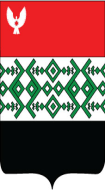 Аналитическая  информация  о  деятельности  Комиссии  по  делам  несовершеннолетних  и  защите  их  прав   по  профилактике  преступлений  и  правонарушений  несовершеннолетних  за 12 месяцев  2022 г.Комиссия по делам несовершеннолетних и защите их прав Администрации Кизнерского района в своей работе руководствуется  Законом РФ №120-ФЗ «Об основах системы профилактики безнадзорности и правонарушений  несовершеннолетних», Конституцией РФ, Конституцией УР, Кодексом РФ об административных правонарушениях. В деятельности органов системы профилактики по предупреждению безнадзорности и преступности  несовершеннолетних КДН и ЗП выполняет координирующую роль. Актуальные вопросы по профилактике преступности и безнадзорности рассматриваются  на заседаниях КДН  и ЗП в соответствии с планом работы  Комиссии. В период  2022 г. было проведено  19 заседаний  КДН и ЗП. На  заседаниях  Комиссии рассмотрено 42 вопроса профилактики преступности  и  правонарушений  несовершеннолетних.  Дано  122  поручения в органы и учреждения системы профилактики.Во  всех  субъектах  профилактики  района проводилась большая профилактическая работа. В  период с 01  февраля  по 10 февраля проведена муниципальная профилактическая декада «Наши  дети  против  правонарушений!», в  рамках которой во  всех   образовательных  организациях  района были  проведены разного  рода мероприятия, направленные  на  формирование у подростков  законопослушного поведения и здоровый образ жизни. В период Акции  охраны прав детства проведена большая работа по Дню телефона доверия, по половому воспитанию. 19.05.2022 г. на территории  района был проведен день Уполномоченного по правам ребенка в УР О.Л.Авдеевой, которая работала совместно со специалистами  по репродуктивному  здоровью в рамках проекта «Репродуктивное  здоровье несовершеннолетних». Проведена встреча Уполномоченного со специалистами органов и учреждений системы профилактики, руководителями образовательных организаций, социально-психологической службой  района, членами КДН и ЗП. Осуществлен прием граждан  по вопросам  защиты прав детей. На базе МБОУ «Кизнерская СОШ №1»  проведено 3 встречи  специалистами команды Уполномоченного: с девочками 8-10 классов беседу провела гинеколог и психолог, с мальчиками 8-10 классов – уролог и психолог, и с педагогами судмедэксперт, общий охват составил 230 человек.  Проведена встреча специалистов  с родительской общественностью, в которой  принял участие представитель духовенства. Вопрос полового воспитания детей рассматривался на общерайонном  родительском собрании «Семейные ценности – залог успешного воспитания» 26.04.2022 г.  Общий охват   двух мероприятий составил 730 человек. С учащимися 7-8 классов  работу по половому воспитанию провела на базе МБОУ «Кизнерская СОШ №2»  психолог  Республиканского молодежного центра УР Бикузина Ольга на тему «Про ЭТО. Вопрос-ответ». В  День защиты детей проведено праздничное районное мероприятие для детей с детскими площадками, концертом и подарками.  В период летних каникул для детей, находящихся в социально опасном положении, и состоящих на различных видах учета, функционировала профильная лагерная смена «Подвиг», на базе МБОУ «Кизнерская СОШ №2», в котором отдохнуло 25 детей. Деньги на проведение лагерной смены были выделены из  бюджета района. Трое подростков, состоящих на различных видах учета, отдохнули  в загородном  лагере  «Ключи», организованном по линии МВД.  13 октября  для родителей, состоящих на учете, комиссией  организовано и проведено  родительское  собрание «Здоровье начинается в семье», перед собравшимися выступил Прокурор Кизнерского района и представители субъектов системы профилактики района.  В ноябре с педагогами  района провел беседу специалист Республиканского наркологического диспансера Уразбахтин Альберт Фаритович с темой «Задачи педагога в области профилактики ПАВ». Отделом  ЗАГС  совместно с КДН и ЗП с учащимися  Кизнерского сельскохозяйственного техникума проведена встреча  на тему «Семья в современном обществе». На базе Кизнерского районного Дома детского творчества, при поддержке Администрации Кизнерского района,  к 105-летию создания в России комиссий по делам несовершеннолетних и защите их прав,  объединением старшеклассников «#Время Действовать»  за 45 дней  в период  с 01 ноября  по 15 декабря было реализовано 6 проектов профилактической направленности.  Всем  юным 23-м проектировщикам вручены именные Благодарственные письма  за подписью председателя комиссии по делам несовершеннолетних и защите их прав. Традиционно в конце года, в преддверии нового года, в органах и учреждениях  системы профилактики проводится муниципальный месячник, направленный на ЗОЖ  и  профилактику   пагубных привычек «Здоровье кизнерцев – здоровье Кизнера!».В рамках  исполнения  Закона УР от 18.10.2011 г. №59-РЗ «О мерах по защите здоровья и развития детей в Удмуртской Республике» проведено 35 рейдов, осуществлено 358 проверок мест пребывания детей и молодежи. Решением сессии  Совета депутатов  от 23 августа 2022 года  №8/6  актуализированы Перечень мест, нахождение в которых  может причинить вред здоровью детей, их физическому, интеллектуальному, психическому, духовному и нравственному развитию и Перечень  общественных мест, в которых в ночное время не допускается нахождение  детей без сопровождения родителей (лиц их заменяющих), а также лиц, осуществляющих мероприятия с участием детей.  Все руководители  питейных заведений получили данное Решение сессии. Рейдовые мероприятия комиссией  проводятся систематически совместно с сотрудниками полиции и ДНД в период школьных каникул и праздничных дней.  График рейдовых мероприятий рассматривается и утверждается на заседании комиссии и Постановлением  главы Администрации.  По итогам 2022 года всего было проведено  70 рейдовых мероприятий. Из них, 35 рейдов по проверке семей, состоящих на учете, осуществлено 237 выходов в семьи.  В рамках координации деятельности комиссией  вынесено 22  представления  в органы  и  учреждения системы профилактики района. 28.03.2022 г. проведена   встреча с членами Молодежного парламента. Работу с несовершеннолетними, состоящими на учете в ПДН ОВД, проводят 7 общественных воспитателей, которыми являются  специалисты МЦ «Ровесник». Деятельность комиссии   опубликовывается на официальном сайте Кизнерского района и в районной газете «Новая жизнь».По  итогам 12 месяцев 2022 года  в Комиссию поступило и рассмотрено 118 административных материалов (АППГ 153). Наказание вынесено по 115 материалам, из которых 5 предупреждений, все на  несовершеннолетних, остальные 110 (АППГ117) - штрафные санкции. Предупреждения вынесены несовершеннолетним по линии ЛОВД (1 протокол) и  нарушение «масочного режима» (4 протокола). Общая сумма штрафов составила 80 500 руб. (АППГ – 93 750 руб.) . 2 материала прекращены за отсутствием состава административного правонарушения, один материал возвращался в отдел полиции на доработку.                                                                                                                                                        Таб.№1Количество  вынесенных  постановлений  о  привлечении к  административной ответственности по  статьям  Кодекса  об  административных  правонарушениях РФ, приведено в таб. №2  и таб.№3.                                                                                                                                                                                 Таб.№2                                                                                                                                                                                                                                                                                                                                                                                                      Таб.№3Комиссией  принимаются  меры по взысканию административных штрафов, наложенных  на правонарушителей.                                                                                                                                                       Таб.№4                                                                                                                                                                                                                                                      Таб.№5По итогам  12  месяцев сотрудниками полиции было  выявлено 5 фактов  нарушения  Закона УР №59-РЗ «О мерах по защите  здоровья  и развития  детей  в  Удмуртской Республике». Несовершеннолетние  являются   учениками школы №1 (3 подростка),  Большеучинской  школы-интернат (1 несовершеннолетний)  и  школы  №2 (1 несовершеннолетний).   В КДН и ЗП создан Банк  данных  о семьях, находящихся в социально опасном  положении (СОП). На  31.12.22 г. на  учете  в  СОП  состоит 17 семей, в  которых  26   родителей  воспитывает 48 детей. В 2022 году  выявлено 14 семей  СОП, в которых воспитывается 36 детей. Снято с учета 9 семей, в которых воспитывалось 29 детей. Две семьи с детьми  выехали на постоянное место жительства за пределы района.  Семь семей сняты с учета в связи с улучшением ситуации в  семье и  завершением ИПСР. В  отношении каждой  семьи, находящейся в СОП, проводится  профилактическая  работа  в  соответствии с индивидуальной программой  социальной  реабилитации. Данные семьи находятся на контроле территориальных отделов, КДН и ЗП, отдела  опеки, КЦСОН, образовательных организаций, участковых уполномоченных полиции, работников  здравоохранения.  Всего на контроле в территориальных отделах района на учете состоит 54 семьи, в которых  воспитывается 139 детей. В  отчетный период  по линии КДН и ЗП направлено одно исковое заявление в суд на  лишение  родительских прав. В течение года рассмотрено 16 материалов в отношении 15 несовершеннолетних, самовольно ушедших из дома. В отношении каждого приняты меры воздействия, родители предупреждены об ответственности по ч.1 ст.5.35 КоАП РФ.  Две учащиеся  Кизнерского сельскохозяйственного техникума из-за неразделенной любви совершили попытки суицида. Умер один несовершеннолетний, отравившись  газом из баллончика (школа №2). Один несовершеннолетний прошел лечение в наркодиспансере по причине  сниффинга (школа №2).На учете в подразделении по делам несовершеннолетних МО МВД России «Кизнерский» состоит 30 подростков (АППГ-23), из них: учащиеся школ - 21, учащиеся техникума – 9;  по причине  употребления спиртных напитков – 11, антиобщественное поведение (бродяжничество) -1, за совершение общественно опасных деяний – 13, за совершение антиобщественных деяний - 5. По возрасту: до 13 лет - 8 несовершеннолетних, с 14 до 15 лет - 9 несовершеннолетних, с 16 до 17 лет – 13 несовершеннолетних. На учете ПДН и УИИ   судимых  несовершеннолетних  нет. Состоит две  группы антиобщественной направленности из 4 подростков, по два в каждой группе.          По  итогам 12 месяцев  по данным  информационного Центра МВД по УР  на территории Кизнерского района  совершено одно преступление  одним несовершеннолетним (АППГ – 6). Снижение подростковой преступности  составило  -83,3%, удельный вес 0,5. По УР  рост детской преступности составил 13,4%, совершено 524 преступлений, удельный вес 3,7. Преступление совершено в 2020 году  будучи  несовершеннолетним 2003 г.р., учащийся БПОУ УР Филиала «Дебеский политехникум», проживающий  в  Кезском  районе  ранее не судимый по ч.1 ст.159 УК РФ (мошенничество). Несовершеннолетними совершены преступления по годам (Таб.№6):                                                                                                                                                                                                                                                                                                                         Таб.№6За истекший период текущего года комиссией рассмотрено 6 материалов об отказе в возбуждении уголовного дела  в отношении 6  несовершеннолетних  учащихся школ  района (Шк.№1-3, шк.№2-1, Балдеевская школа-1), (АППГ – 10 общественно опасных деяний, совершенные 9 подростками). Одно ООД совершено в группе двух лиц.  По трем  ООД  принято решение об отказе ст.158 УК РФ, по  остальным ст.116, ст.117 УК РФ. Субъектам профилактики при проведении профилактической работы  необходимо продолжить работу с родителями по разъяснению последствий  для детей от совершенных общественно опасных деяний.  В   отношении  самих  несовершеннолетних  совершено 21 преступление (АППГ 31),  снижение составило -32,3% (АППГ+24%),  по УР  -19,1% (АППГ+14,9). Удельный вес 8,1 (АППГ 9,0%), по УР  5,0 (АППГ 5,7).  Зарегистрировано в текущем году 19 (АППГ 29) снижение  -- 34,5%,  тяжких и  особо тяжких 1 (АППГ 4)  снижение -75%,  ранее совершавшие 7 преступлений (АППГ 15) снижение -53,3%, не работающими 14 (АППГ 19) снижение  -26,3%, в состоянии опьянения 6 (АППГ 8), снижение -25,0%.  Данные  преступления  совершили  граждане, проживающие  на  территории Кизнерского  района. Преступления  в отношении несовершеннолетних совершены по  следующим  статьям Уголовного Кодекса .  Таб.№7             В совершении данной категории преступлений пострадало 19 несовершеннолетних (АППГ 35) снижение -45,7%, из них лиц женского пола  3  (АППГ -3). В возрасте от 1 года до 13 лет – 12 детей (АППГ - 22), с 14 до 15 лет - 4 (АППГ - 6), с 16 до 17 лет – 3 (АППГ - 7).        Подразделением  по  делам несовершеннолетних составлено 22  акта выявления и учета безнадзорного и беспризорного несовершеннолетнего (АППГ 15).  Дети были помещены в  детское  отделение больницы с дальнейшим  определением в учреждение социальной защиты населения.Исходя  из  вышеизложенной  информации,   в целях повышения эффективности муниципальной политики в сфере защиты прав и законных интересов детей и подростков Кизнерского района, в течение  2023  года  всем   органам и учреждениям системы  профилактики  необходимо:Приоритетным направлением деятельности органов и учреждений системы профилактики безнадзорности и правонарушений несовершеннолетних  на  2023 год определить межведомственное взаимодействие, профилактика суицидов и буллинга, развитие медиативных технологий.Организовать целенаправленную работу  с родителями по  ответственному родительству, разъяснению ответственности по воспитанию, содержанию и обучению детей, выявлению семей, находящихся в социально опасном положении, и работу  с данными семьями.Продолжить работу по защите несовершеннолетних от физического и психического насилия, сексуальной и иной эксплуатации. Организовать  активную  работу в подведомственных организациях с детьми и родительской общественностью  по разъяснению  им  правил безопасности, формированию семейных ценностей. Предупреждать вовлечение несовершеннолетних в преступления, в антиобщественную деятельность, общественно опасные деяния, проводить  работу  по  профилактике самовольных уходов  детей из дома, деструктивного поведения несовершеннолетних, вовлечения их  в  совершение действий  экстремистского характера.Организовать индивидуальную профилактическую работу   в отношении несовершеннолетних, состоящих на ведомственных учетах ПДН и ВШУ, употребляющих психотропные, одурманивающие вещества, алкогольную и спиртосодержащую продукцию. Практиковать  наставничество в отношении данной категории подростков. Обеспечить занятость несовершеннолетних, состоящих на  ведомственных профилактических учетах, вовлечение их в досуговую, добровольческую и иную  социально - значимую деятельность.Председатель КДН и ЗПАдминистрации Кизнерского района                                                                                   В.С.ОреховаН.А.Соколова 3-24-02Администрация муниципального образования «Муниципальный округКизнерский район Удмуртской Республики»Карла Маркса ул., д. 21, п. Кизнер, Удмуртская Республика, 427710тел. (34154) 3-19-05, тел/факс (34154)3-14-98e-mail: kizner-adm@udm.net,http://www.mykizner.ru«Удмурт Элькунысь Кизнер ёрос муниципал округ» муниципал кылдытэтлэнАдминистрациезКарла Маркса ур., 21 юрт, Кизнер каргурт,Удмурт Элькун, 427710тел. (34154) 3-19-05, тел/факс (34154)3-14-98e-mail: kizner-adm@udm.net,http://www.mykizner.ruКоличество  вынесенных  постановлений  о  привлечении  к  административной  ответственностиКоличество  вынесенных  постановлений  о  привлечении  к  административной  ответственностиКоличество  вынесенных  постановлений  о  привлечении  к  административной  ответственностиКоличество  вынесенных  постановлений  о  привлечении  к  административной  ответственностиКоличество  вынесенных  постановлений  о  привлечении  к  административной  ответственностиСумма наложенных  административных  штрафов/ взысканоСумма наложенных  административных  штрафов/ взысканоСумма наложенных  административных  штрафов/ взысканонесовершен-нолетние  51несовершен-нолетние  51Родители62Родители62Граждане2несовершен-нолетниеРоди-телиГражданепредуп-реждениештрафпредуп-реждениештрафштраф59 600   17 700   3 200546062259 600   17 700   3 200  Всего:    115  наказаний (110 штрафов/ 5 предупреждения)  Всего:    115  наказаний (110 штрафов/ 5 предупреждения)  Всего:    115  наказаний (110 штрафов/ 5 предупреждения)  Всего:    115  наказаний (110 штрафов/ 5 предупреждения)  Всего:    115  наказаний (110 штрафов/ 5 предупреждения)Общая сумма:80 500 руб.Общая сумма:80 500 руб.Общая сумма:80 500 руб.ст.5.35неиспол-нение  обязанностей  по  воспитаниюст.5.35неиспол-нение  обязанностей  по  воспитаниюст.20.21/ч.1.ст.20.20появление/распитие н/л в  состоянии алкоголь-ного  опьянен.ст.20.22допущениеродителямираспи-тие  спирт-ных напит-ков детьмист.20.1/ст.5 закона УР /ст.6.23 вовлечение в употребление табакаГАИГАИст.6.10вовлечение н/л в  употребление  спиртных  напитков/6.24  курение в неположенном местест.6.1.1Побои/ ст.7.27Мелкое хищениест.11.1 ч.5 (ЛОВД-хождение по ж/д путям)/20.6.1 нарушение масочного режимаштрафПреду-преждениештрафштрафШтр.Пре-дуп-реж-дениештрафштрафштрафпредупреждение59016/ 14    21/0/1    0112/22/01/4          59          59      30    22          11          1142        5итоги  12 месяцев по  годам (сумма штрафовруб.)Всего рассмот-рено  прото-колов / с наказаниемИз  нихВозв-рат/прекращен/подведСт.5.35ст.20.22ст.20.21/20.20ст.20.1/5.61другие прото-колына н/лст.6.10/6.23/7.27ст.6.24/19.3/6.1.12020 год18заседаний116 штр.22  пред.115 550руб.147/1386/2/155411/141/117-ГАИ5-ЛОВД1(зак.УР №57)10-20.6.112/0/20/1/42021 год20Заседан.117 штр.32 пред.93 750 руб153/1492/2/061711/121/019-ГАИ5-ЛОВД1(зак.УР №57)21-20.6.11 - 19.161   - 7.175/1/11/0/12022 год19 заседаний110 штр.5 пред.(80 500)руб.118/1151/2/059216/141/011(ГАИ)1 (ЛОВД)4 (маски)2/1/02/0/2№ п/пНаименование показателя2022 год1.Количество постановлений о назначении административного наказания в виде штрафа, вынесенных комиссией, всего за отчетный период1101.на сумму80 5001.1.в том числе количество постановлений о назначении административного наказания в виде штрафа, вынесенных комиссией, по которым приняты решения об отсрочке (на основании п. 1 ст. 31.5 КоАП РФ) / или рассрочке (на основании п. 2 ст. 31.5 КоАП РФ) исполнения постановления о назначении административного наказания 0 / 01.1.на сумму02.Количество административных штрафов, уплаченных лицами, привлеченными к административной ответственности (или их законными представителями), в установленные ст. 32.2 КоАП РФ сроки672.на сумму48 5002.1.в том числе количество административных штрафов, уплаченных в размере половины суммы наложенного штрафа, в порядке, установленном п. 1.3 ст. 32.2 КоАП РФ92.1.на сумму24 1003.Количество административных штрафов, не уплаченных лицами, привлеченными к административной ответственности (или их законными представителями), в сроки, установленные ст. 32.2 КоАП РФ193.на сумму13 2004.Количество постановлений о назначении административного наказания в виде штрафа, направленных комиссией для исполнения судебным приставам-исполнителям  244.на сумму18 8005.Количество административных штрафов, наложенных комиссией, взысканных судебными приставами-исполнителями  55.на сумму2 6006.Количество протоколов об административном правонарушении, предусмотренном ч. 1 ст. 20.25 КоАП РФ, составленных должностными лицами комиссии, в отношении лиц, не уплативших административный штраф, и направленных для рассмотрения мировым судьям  0№ п/пНаименование показателяОтчетный периодОтчетный период№ п/пНаименование показателявсего за истекший 4 кварталвсего с начала года2022 г.1.Количество административных штрафов, наложенных комиссией (всего за отчетный период), в том числе в отношении:39 / 19 400110 /80 5001.1.несовершеннолетних / на сумму13/  12 60046/  59 6001.2.родителей (иных законных представителей) несовершеннолетних / на сумму26 / 6 80062 / 17 7001.3.граждан / на сумму0/02 / 3 2002. Количество административных штрафов, уплаченных и взысканных (всего за отчетный период), в том числе в отношении:17 / 5 10072 / 51 1002.1.несовершеннолетних / на сумму6 / 3 20032 / 39 5002.2.родителей (иных законных представителей) несовершеннолетних / на сумму11 /  1 90040 / 11 6002.3.граждан / на сумму0 / 00 / 0ПериодКоличество  преступлений,  прошедших  через информационный  Центр МВД (ИЦ)/ количество  несовершеннолетнихКоличество фактически  совершенных  преступлений несовершеннолетними в районеКоличество перешедших преступлений  на  следующий год (по ИЦ)Весь  2020 год8 прест./ 11 подростковСнижение -38,5%Уд.вес: 3,6По УР: - 10,6%Уд. Вес Респ.: 3,98 прест./ 11 подростков(10 школьники, 1 иногор.)2 прест. / 3 несов.Весь  2021 год6 преступлениясовершены 8 подросткамиСнижение   -25% Уд.вес: 2,6По УР: -16 %Уд.вес.: 3,24 прест./ 5 подростков+2  преступления совершены в декабре 2020 года, и зарег.  также в  2020 годуВесь  2022 год1 преступлениесовершено 1  иногородним подросткомСнижение -83,3% Уд.вес: 0,5По УР: +13,4 %Республ.: 3,7Преступление совершено в 2020 году несовершеннолетним Кезского района в отношении жителя Кизнерского районаСтатья УК 12 мес. 2021г.12  мес. 2022г.Ст.157 УК РФ  уклонение от уплаты алиментов              92		6Ст.156 УК РФ жестокое обращение с детьми               6                  3Ст. 151 УК  РФ вовлечение несоверш. в совершение  антиобщественных  действий               2                  0Ст.115 УК РФ умышленное причинение легкого вреда здоровью              0                           1Ст.150 УК РФвовлечение несовершеннолетнего в совершение преступления  3       0Ст. ст.134 УК РФ половое сношение и иные действия сексуального характера с лицом, не достигшим шестнадцатилетнего возраста3      1Ст.132  УК РФ насильственные действия сексуального характера0     1Ст.158 УК РФ кража1     4Ст. 159 УК РФ мошенничество0      2Ст.119 УК РФ угроза убийством3                 3Ст.117 УК РФ истязание3                 0Ст.264 УК РФ нарушение правил дорожного движения1                0Итого: 31 факт21 факт